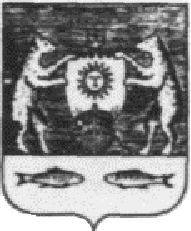 Российская ФедерацияНовгородская область Новгородский районСовет депутатов Борковского сельского поселенияР Е Ш Е Н И Еот  24.12.2021 №  41д. БоркиО присвоении наименования 
элементу улично-дорожной сетиВ соответствии с Федеральным законом от 06.10.2003 года № 131 – ФЗ «Об общих принципах организации местного самоуправления в Российской Федерации», постановлением Правительства РФ от 19.11.2014 №1221 «Об утверждении Правил присвоения, изменения и аннулирования адресов», Постановлением Администрации Борковского сельского поселения от 14 октября 2015 г. №88 «Об утверждении Правил присвоения, изменения и аннулирования адресов», Уставом Борковского сельского поселения, заявлением Пирог Т.Н. от 15.12.2021 №1528РЕШИЛ:Присвоить наименование новой улице в населенном пункте деревня Новое Куравичино, Борковского сельского поселения, Новгородского района Новгородской области в кадастровом квартале 53:11:0500305 следующий адрес: Российская Федерация, Новгородская область, Новгородский муниципальный район, Борковское сельское поселение, деревня Новое Куравичино, улица Ясная.Присвоить наименование новой улице в населенном пункте деревня Яровица, Борковского сельского поселения, Новгородского района Новгородской области в кадастровом квартале 53:11:1800110 следующий адрес: Российская Федерация, Новгородская область, Новгородский муниципальный район, Борковское сельское поселение, деревня Яровица, улица Приозёрная.Присвоить наименование новой улице в населенном пункте деревня Борок, Борковского сельского поселения, Новгородского района Новгородской области в кадастровом квартале 53:11:0100503 следующий адрес: Российская Федерация, Новгородская область, Новгородский муниципальный район, Борковское сельское поселение, деревня Борок, улица Медовая.4. Опубликовать настоящее решение в муниципальной газете «Борковский вестник» и разместить на официальном сайте Администрации Борковского сельского поселения в информационно-телекоммуникационной сети «Интернет» по адресу: www. borkiadm.ru. Председатель Совета депутатовБорковского сельского поселения                                              С.А. Усова